Knight of the Month-Steven PipkinFamily of the Month-David and Barbara BonhamCouncil News:Reminder: NEW Meeting Time! KC Council 6366 regular council meeting will be held on Thursday, May 4, beginning at 6:30 PM, at St. Mary’s Parish Hall. Ronnie Schielack will prepare the meal.Reminder: The council will be selling BBQ chicken plates on Sunday May 14. We begin preparations at 7:00 AM. This is Mother’s Day so get your orders in.Congratulations to our new KC members who went through the exemplification at our last April Founders Day Meeting. The following men received their First, Second and Third degrees: Jose Munoz, Lorenzo Bautista, Greg Perry, Bill Rios, Boelden Chmelar, and Norman Maurer. Receiving Second and Third degree was Joe Maldenado. Welcome Brother Knights!KC officer election is approaching soon. If you are interested in becoming an officer, please contact Grand Knight John Kucera.If you have a graduating senior from our Burleson County parishes, don’t forget to remind them to apply for several scholarships being donated by our KC council and other church organizations. They are available through your respective school counselors.Message from our new worthy Financial Secretary: The 2023 annual dues are now payable. Annual dues are $24.00. Please check that your membership card matches the degree you have attained.  You can pay at our monthly council meetings or you may mail them direct to: Thomas Pivonka, 9105 State Highway 36 S, Caldwell, Texas 77836.If you have any KC news or want to make a memorial donation, contact Maurice Jurena at 979-324-4856 or my email, mrj_757@verizon.net or just drop it in the Sunday collection basket. Regarding the monthly newsletter, if you want to change from hard copy to email or vice versa, or address change, please contact me.Prayer List Marilyn Young (Wife of Deacon John Young), Frances Pullin, Larry See, James Richardson, Frank Wolf, Martha Wolf, Steve Wooten and wife, Vance and Kathryn McManus. The core principles of our Knights of Columbus Council are: Charity, Unity, and Fraternity.  The KC’s motto is: “In Service to one, in Service to All.” Our Council’s Church Committee stands ready to provide spiritual support to any Knight who might be in need.  If you, or if you know of any Knight, who is sick or in need, please contact us at mrj_757@verizon.net.  The Council can provide home visits, Holy Communion, and powerful prayers.Knights of Columbus Memorial Scholarship FundWallace Rosas by Pam Rosas-$1000.00Rosas Family by Pam Rosas-$1000.00Phillip RosasMartin RosasPatrick Rosas Sr.Joe RosasSandovalLouis RosasTredad RosasMary MenezJessie Juanita RevillaLucille GuerreroLarry Valigura by Pam Rosas-$100.00Marie Norman by Pam Rosas-$100.00Milton Mynar by Pam Rosas-$100.00Guadalupe and Marina Rosasby Pam Rosas-$200.00KC Insurance Program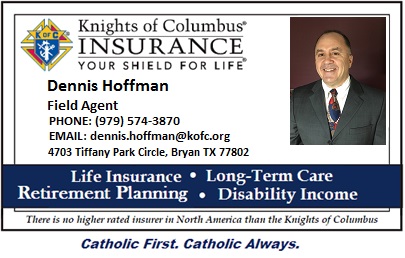 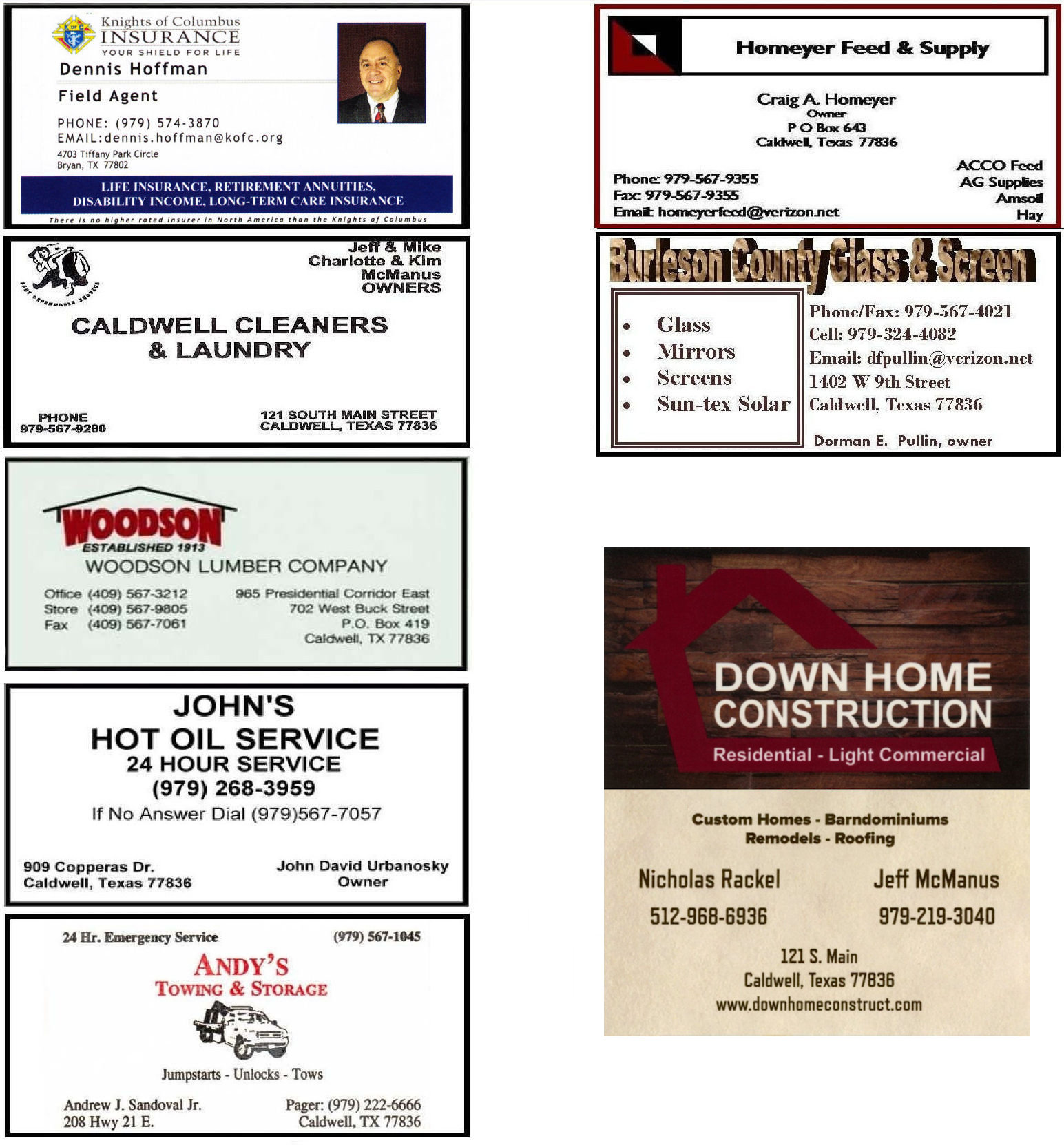 SundayMondayTuesdayWednesdayThursdayFridaySaturdayMay 1May 1234 KC Council Meeting6:30 PM567 89Emanuel Chemelar10Christopher Linnstaedter 11Cosme Rodriquez121314 KC BBQMother’s DayJuan Pineda15Alphonse BudnikBrit Lopez161718Jeffrey Dudensing 1920Craig ScarmardoAlvin Kutach2122Mark ValiguraSteven Pipkin2324Ken BartneskyDavid Bonham252627Erin OfczarcakDavid MatusSam Perry28Shawm KuceraKarl Jakubik29 MemorialDay3031